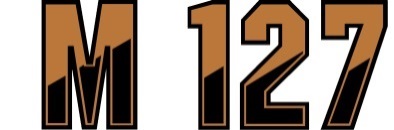 Ammattiosasto 127 toiset mestaruuskisat järjestetään 14.9.2018 klo 14:00 Nakkilan golfkentällä.  Kilpailumuoto: 	18 reiän pistebogey – kisa. (Max tasoitus 36)Erikoiskisat:		Paras scratchLähimmäksi lippua väylä 2	(greenillä)Pisin väyläavaus väylä 6Pisin väyläavaus väylä 12Lähimmäksi lippua väylä 17	(greenillä)Kilpailumaksu:		15€, sisältää ruoan, juomat (myös kierroksen välissä) saunan.Ilmoittautumiset:	10.9.18 klo 12.00 mennessä caddiemasterille puh. 02 5374999 tai caddiemaster@nakkilagolf.fiMahdollisen HIO tekijä maksaa itse tarjoilut. 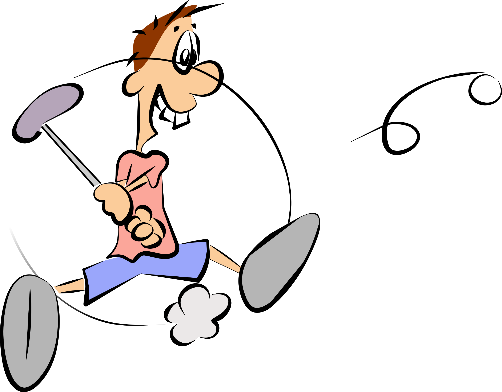 